Station 5: Lady GagaLest den Text (30-37) vorVokabeln zum Text:apart 		særprægetbedruckten 		med tryk påüppigen 		overdådigSchulterpolster (n)	skulderpuderAdjektiveMacht eine Liste mit den Adjektiven im Text. Macht danach neue Sätze mit den Adjektiven.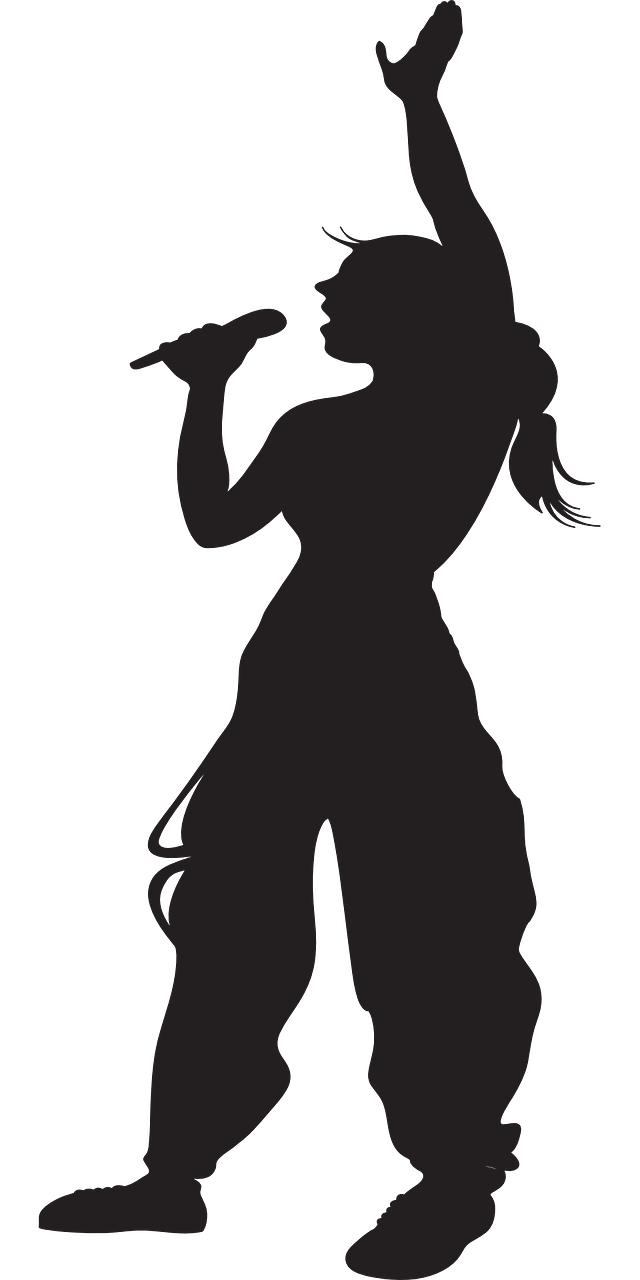 